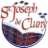 EcoleCYCLE 2 – 3ème ANNEE (CE 2) ANNEE SCOLAIRE 2022/2023Attention :	L’effaceur et  le liquid paper sont interdits en classe ainsi que le port de bijoux et d’argent de poche. Tous les manuels et matériels doivent être recouverts et marqués au nom de l’élève.Pour les cahiers il est recommandé la couverture plastifiée, sinon fournir un protège cahier de la couleur demandée.La liste n’étant pas exhaustive, le reste du matériel peut vous être communiqué à la rentrée par l’enseignante.Tout le matériel est à vérifier à chaque vacances et à réapprovisionner si nécessaire…Manuels scolairesManuels scolairesManuels scolairesFRANÇAISFRANÇAIS Livre unique CE2 Collection CaribouLIVRET d’ENTRAINEMENT à la lecture fluideGraphilettre CE2-CM1-CM2ISTRAISBN : 978-2-01-394792-3HATIERISBN : 327-7-450-21023-6MAGNARD ISBN: 978-2-210-75724-0DICTIONNAIRELe Robert Junior illustré (7-11 ans) CE/CM/6ème(Le même qu’en CE1)ISBN : 978-2-32101-516-1BIBLIOTHEQUELe Bibliobus n°29 CE2(4 œuvres complètes le développement durable)Cahier d’activités, Parcours de lectureHACHETTE EDUCATIONISBN : 978-2-01-117453-6ISBN : 978-2-01-117454-3MATHEMATIQUESOutils pour les maths CE2Lire l’heureMieux comprendre la monnaieMAGNARDISBN : 978-2-210-50529-2HATIERISBN: 978-2-218-98987-2ISBN: 978-2-218-98988-9QUESTIONNER LE MONDEQUESTIONNER LE MONDE CE2Magellan § GaliléeMon fichier de traces écrites Questionner le monde CE2HATIERISBN : 978-2-401-00044-5ISBN 978-2-401-00047-6Les manuels de Catéchèse et Anglais seront fournis par l’école ainsi que l’agendaLes manuels de Catéchèse et Anglais seront fournis par l’école ainsi que l’agendaLes manuels de Catéchèse et Anglais seront fournis par l’école ainsi que l’agendaFournituresFournituresFournituresCahiers2 Trousses contenant :paquet d’étiquettes adhésives au nom de l’enfantgrands classeurs souples, de couleur différentes, garnis chacun de 50 pochettes transparentes et de 4 Intercalaires (à transporter dans le cartable quotidiennement).1 lutin de 200 vues1 lutin de 100 vues1 grand cahier de 196 pages bleu (quadrillage normal, sans spirales 24/32)petits cahiers de 196 pages (quadrillage normal, sans spirales) 2 rouges, 1 vert et 1 orangepetits cahiers de 96 pages (quadrillage normal, sans spirales) : 1 violet, 1 bleu pâle, 1 jaune,1 blanc+ 1 multicolore (pour l’anglais)1 petit cahier de travaux pratiquesroseSPORT1 short bleu marine ou noir (cycliste et short jeans sont interdits)1 tee-shirt de l’École  en vente à la comptabilité1 paire de tennis1 maillot de bain une pièce + un bonnet de bain pour la natationUNIFORMEJupe avec bretelles et polo blanc de l’École, Tenue de messe obligatoireen vente à la comptabilité.6 bics (1 rouge ,1 vert, 1 noir et 3 bleus)gommecrayons à papier1 crayon surligneur1 taille- crayons avec réservoir1 compas simple, de bonne qualité, avec crayon1 équerre (plastique)1 double-décimètre (plastique)paire de ciseaux à bouts rondsboîtes de feutres (1pointes fines pour l’écriture et 1 pointes larges pour le coloriage)1 boîte de crayons couleurs1 pot de colle avec pinceau (rechargeable)Travaux manuels1 paquet de papier dessin blanc 24/321 paquet de papier dessin couleur 24/321 pinceau n° 2,4,14,20 à fournir dans une  boite1 gobelet	empilable (genre1 chiffon et 1 éponge	boîte à chaussures)1 rouleau de scotch1 tube de colle liquide forte.Diversardoise Velleda + éponge + feutres Velledarames de papier blanc 80 g/m2